OFÍCIO Nº 034/2023/DPE                   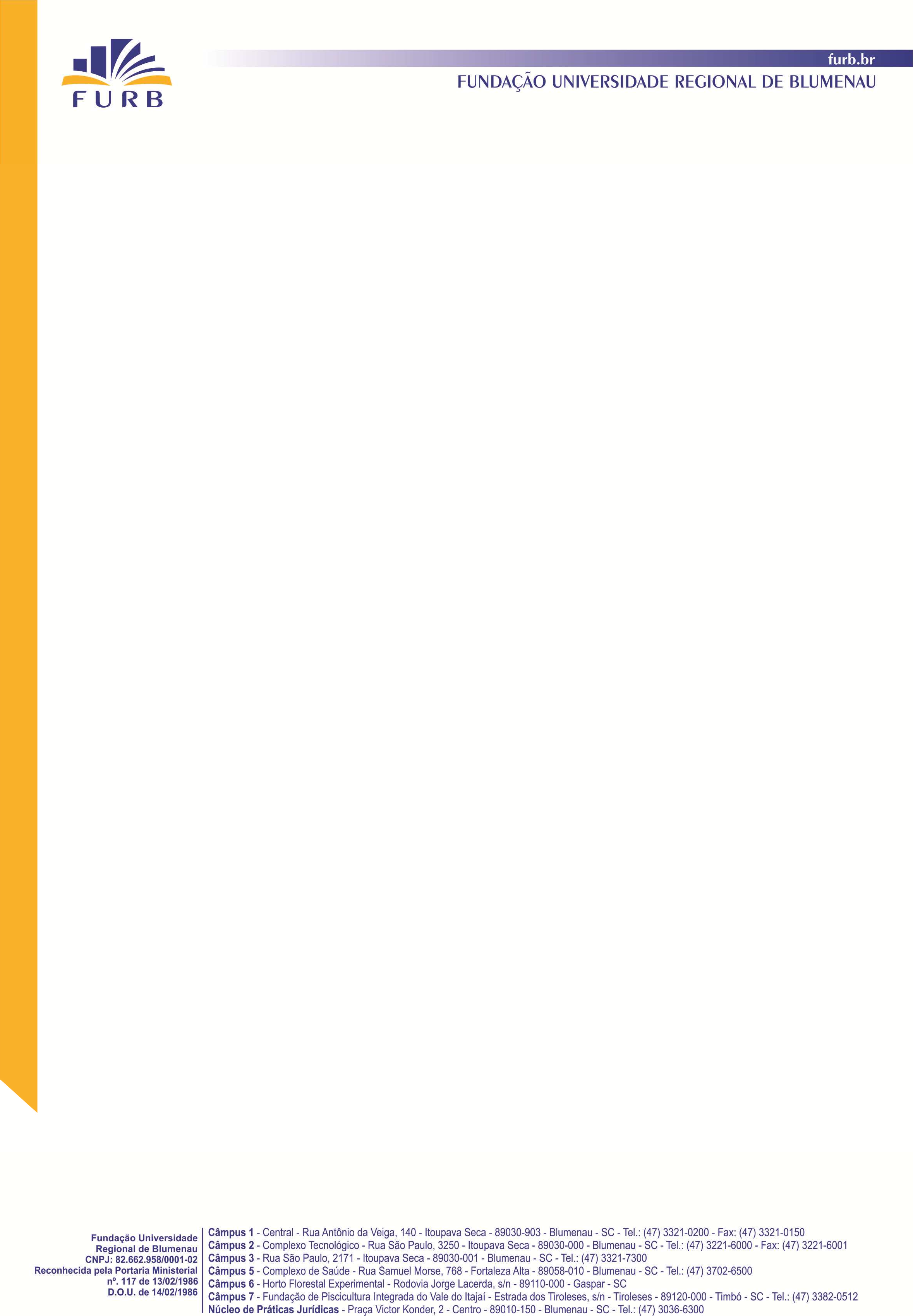 Blumenau, 23 de janeiro de 2023.Senhor Diretor,Convidamos os professores desse Centro a participar das discussões relativas à reforma universitária que ocorrerão nos dias 10 e 11 de abril de 2023, no simpósio acadêmico da Universidade Regional de Blumenau. Contamos com a representatividade de sua universidade para o enriquecimento de idéias e para a construção de um documento de todas as universidades da região sul para o Ministério da Educação, com os resultados da discussão.Atenciosamente,Fulano de TalChefe da Divisão de Políticas EducacionaisAo Senhor João da SilvaDiretor do Centro de Ciências da EducaçãoUniversidade Federal do Paraná